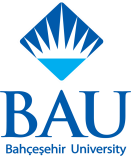 BAHÇEŞEHİR ÜNİVERSİTESİ                                                BİLİMSEL ARAŞTIRMA VE YAYIN ETİĞİ KURULUBahçeşehir Üniversitesi Bilimsel Araştırma ve Yayın Etiği Kurulu’na başvurular, araştırmacının bağlı olduğu birim (Fakülte, Enstitü, Yüksekokul) tarafında ebys üzerinden Bahçeşehir Üniversitesi Rektörlüğü’ne yapılacaktır.Kurul, ayda bir kez toplanmaktadır ve yalnız Rektörlük tarafından gönderilen başvuruları değerlendirmektedir.Bilimsel Araştırma ve Yayın Etik Kurulu, başvuruları değerlendirebilmesi/onaylayabilmesi için, başvuruların; yukarıda belirtildiği gibi, en geç toplantının yapılacağı aydan bir önceki ayın son iş günü mesai saati bitimine kadar gönderilmesi gerekmektedir.Başvuru Dosyasında Bulunması Gereken Belgeler;Başvuru Formu: Eksiksiz olarak doldurulmuş olmalıdır. Formdaki yanıtlar ortalama başvuru formu uzunluğunu minimum üç sayfa yapacak detayda olmalıdır.Gönüllü Bilgilendirme ve Onam Formu: Detayları belirtilen form, gerekli bilgileri içerecek şekilde hazırlanmalı ve ekte paylaşılmalı.Veri Toplama Araçları: Veri toplamak amacıyla kullanılacak tüm formlar (Tanıtım Formu, Anket, Ölçek vb) ekte paylaşılmalı.Kurum izni: Çalışma bir kurumda yapılacaksa, kurumdan alınmış izin yazısı.Kaynakça: Amaç, gerekçe ve genişletilmiş özet içinde yer alan kaynaklar)BAŞVURU FORMUAraştırmanın/Tezin/Projenin AdıAraştırma tipi (TÜBİTAK, SANTEZ, yüksek Lisans, üniversitelerarası, vb) varsa destekleyen kişilerve/veya kuruluşlar (Finansal destek mutlaka belirtilmelidir)Araştırma/Tez/Proje ekibi (Yürütücü vearaştırmacılar, öğrenciler, vd)Araştırma/Tez/Proje yürütücüsünün birimi (Fakülte, Enstitü, Bölüm)Araştırma/Tez/Proje yürütücüsünün Adı-Soyadı vebağlı olduğu kurumAraştırma/Tez/Proje yürütücüsünün iletişim bilgileri(e-posta adresi, telefon)Başvuru Tarihi Araştırma/Tez/Projenin amacı, gerekçesi ve genişletilmiş özetiAraştırma/Tez/Projenin yöntemi,(Araştırmanın türü, evreni ve örneklemi, araştırmaya dahil edilme kriterleri, araştırma verilerinin toplanma şekli,araştırmanın yapılacağı tarih aralığı )Etik kurallar ile ilgili bilgi(Gizlilik yöntemi, gerekliyse kullanılacak ölçekler için izinler)Ölçek Kullanılımı için izin almak zorunlu mu?Ekler listesi:(kaynakça, anketler, ölçekler, kurum izinleri, onam formu vb.)